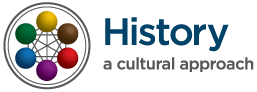 Ivey Center for the Cultural Approach to HistoryContributor’s comments:  Thank you so much for this valuable feedback.  I have tried in the revision to add information about tribes in the 21st century. Being able to help in some small way to create lessons that are both historically accurate and honor the legacy of the tribes is both a privilege and a learning opportunity for me as an educator. Lesson NameGo West….But at What Cost?AuthorMargaret KogerGrades	SubjectTopicSuitable for Grade 5Social StudiesWestward Expansion and the Impact on the American IndianOverview/Summary:BACKGROUND:This information is provided for the teacher in an effort to build background knowledge and context. According to the National Endowment for the Humanities, children’s literature, movies, and other media often perpetuate generalized stereotypes, whether positive or negative, in their representations of Native American people. Teaching children about the First Americans is necessary to understanding the history of this country.  This should be taught in an accurate historical context that emphasizes their continuing presence and influence within the United States. Recent findings have indicated that children today are not growing up surrounded by the fictionalized Old West television and movie images of the 20th century. As a consequence, teachers will hopefully encounter among their students fewer pre-conceived, stereotypical notions about Native Americans. Because primary grades typically study Native American units, students’ prior knowledge by the 5th grade will often include an awareness of the original variety of native tribes in the pre-Columbian Americas. BACKGROUND: (continued)A number of students, however, may not be aware that many tribes continue today and have preserved their languages, art, and religious traditions. In an effort to help increase this awareness, the lesson incorporates the YouTube video suggested by the tribes. “Looking Toward Home: An Urban Indian Experience” https://www.youtube.com/watch?v=sQMNyo3SfKw Though in no way complete, this lesson should be a step in helping to create an awareness of the tribes in the 21st century, while still focusing on the Georgia Performance Standards for 5th grade. Unit NameEstimated Time Needed What became of the American Indian tribes when their homelands became the United States?1-2 days-for each lessonState/Common Core Standard, Grade Level & DescriptionState/Common Core Standard, Grade Level & DescriptionState/Common Core Standard, Grade Level & DescriptionStandard NumberDetailed description of each standard.5th Grade Georgia Performance Standard:SS5H3 The student will describe how life changed in America at the turn of the century 5SS5H3 The student will describe how life changed in America at the turn of the century.e. Describe the impact of westward expansion on American Indians; include the Battle of the Little Bighorn, the Battle of Horseshoe Bend (Mvskoke Battle) and the relocation of American Indians to reservations.NCSS ThemeDescriptionTheme NumberDetailed description of each NCSS theme1Culture2Time, Continuity, and Change3People, Places and Environment5Individuals, Groups, and InstitutionsThe Cultural Approach CategoryDescriptionCategoryDetailed description of each Category that is a focus of this lesson.SocialHow did westward expansion change the social aspect of the American Indian?PoliticalHow did the political climate negatively affect the American Indian?IntellectualHow and why were the American leaders able to justify the Indian removal to reservations?EconomicHow did westward expansion impact the economic development of the American Indians?Handouts/Materials/Textbook Pages/Web LinksList all of the materials in the lesson.  List pages in textbooks and online links.5th GradeA Book of Americans  by Rosemary and Stephen Vincent Benet  http://ccss5.watchknowlearn.org/Video.aspx?VideoID=36799&CategoryID=3532 http://www.nativehistoryassociation.org/removal.php http://www.loc.gov/teachers/classroommaterials/presentationsandactivities/presentations/immigration/native_american.html http://www.powersource.com/cherokee/history.html http://www.pbs.org/weta/thewest/resources/archives/six/bighorn.htm https://www.youtube.com/watch?v=sQMNyo3SfKw ImageDescriptionCitation URL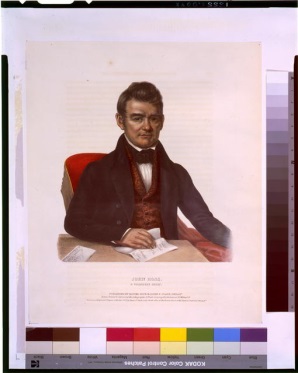 John Ross, a Cherokee chiefTitle: John Ross, a Cherokee chief / drawn, printed & coloured at the Lithographic & Print Colouring Establishment, 94 Walnut Sthttp://www.loc.gov/pictures/item/94513504/ 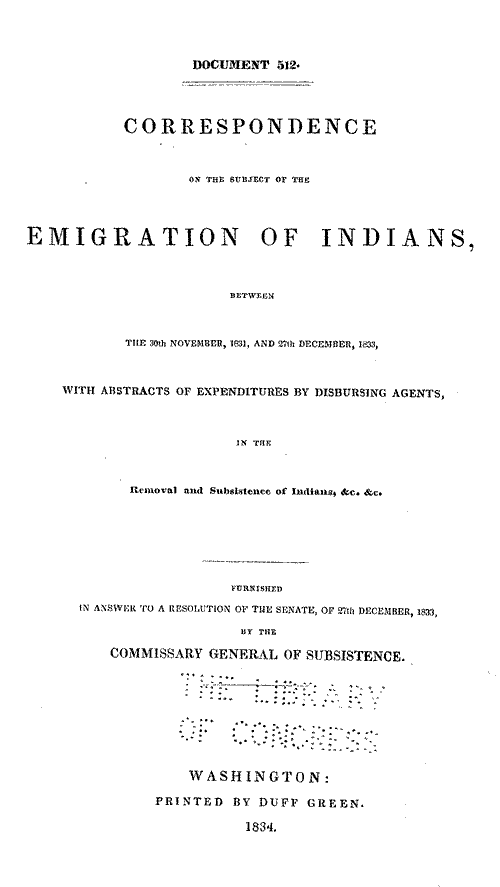 Documents from 23rd Congress, 1833-1835A Century of Lawmaking for a New Nation: U.S. Congressional Documents and Debates, 1774 - 1875
United States Serial Set, Number 244http://memory.loc.gov/cgi-bin/ampage?collId=llss&fileName=0200/0244/llss0244.db&recNum=0 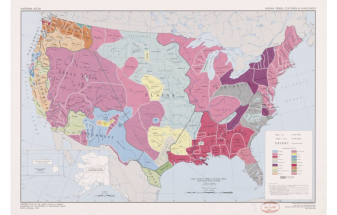 National atlas. Indian tribes, cultures & languages : [United States]Reston, Va. : Interior, Geological Survey, 1991.http://www.loc.gov/resource/g3701e.ct003648r/ Guiding QuestionsWhat should students know or understand at the completion of the unit or lesson?What became of the American Indians who were removed from their homelands?How do political policies shape our nation?Is force necessary to inforce political policy?Did anyone benefit from the removal policy? Indicators of AchievementList all of the important indicators of achievement (important people, places, and events) and vocabulary that students will need to know at the conclusion of the lesson.ReservationPolicy  -Indian Removal Act 1830’sTreatyDawes Act (1887)Sparking Strategy/Warm-UpSparking Strategy (Lesson introduction)Distribute copies of the poems by Meikko Lewis “The Trail of Tears”, “The Journey” and “Colors” (Copies included)Read as a group and then have students do a journal entry or drawing to share their views on the poem. Lesson ProceduresIn a numerical list provide a step by step outline of the lesson.  Include questions you will ask the students and material you will use.Outline (Steps also clarified in Guide Sheet)The lesson will begin with the question: “What became of the American Indian tribes when their homelands became the United States?” Using local resources, invited a Muscogee tribal member to the classHave the class read aloud selections from If You Lived with the Cherokee. As a class brainstorm the question above, and then have students begin an exploration to find evidence for an answer. Students should consider the following:Defining the term “policy”.  What is a policy? (Synonyms include: procedure, program, practice, system, approach.) Begin with school policies (all children must attend school, dress codes, etc.) to establish the concept, and then move to other areas such as city traffic laws and library policies. Conclude with discussion of federal government policies, such as the welfare system, support for higher education through student loans and grants, federal interstate highway system, federal environmental regulation. –Jackson’s Indian Removal Policy – read description as a class. (Included)The native experience on the Trail of Tears. Did anyone benefit from the removal policy? Who? How? Students respond to the readings – Students write a one-page paper describing their position on this policy. Would they have supported or opposed it had they lived in the 1830’s? Why?Day 2:Life on an Indian Reservation in the 21st Century1.Share excerpts from “Looking Toward Home: An Urban Indian Experience” https://www.youtube.com/watch?v=sQMNyo3SfKw Discuss excerpts as appropriate for age level.Discuss the difference and similarities between Indians in the 20th and 21st century.DifferentiationThink about students’ skill levels, intelligences, and learning styles.For the advanced learner, have the student write a position paper from both sides of the argumentsEvaluation Rubric for position papersCitations (as needed)http://www.loc.gov/teachers/classroommaterials/presentationsandactivities/presentations/immigration/native_american.html https://www.youtube.com/watch?v=sQMNyo3SfKw 